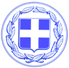                       Κως, 22 Δεκεμβρίου 2017ΔΕΛΤΙΟ ΤΥΠΟΥΘΕΜΑ : “49 προτάσεις υποβλήθηκαν στο διαγωνισμό για το νέο λογότυπο του Δήμου Κω.”Μεγάλο ενδιαφέρον αλλά και συμμετοχή στην ανοικτή πρόσκληση διαγωνισμού για τη δημιουργία λογότυπου του Δήμου Κω.Συνολικά κατατέθηκαν 49 φάκελοι προτάσεων από την Κω, από διάφορες περιοχές της χώρας (Αθήνα, Θεσσαλονίκη και άλλες πόλεις), αλλά και από την Κύπρο.Οι φάκελοι κατατέθηκαν με απόλυτη τήρηση της νομιμότητας αλλά και των διαδικασιών που προβλέπονταν από την πρόσκληση.Το επόμενο στάδιο είναι αυτό της αξιολόγησης των προτάσεων που θα γίνει από την αρμόδια Επιτροπή αμέσως μετά τις γιορτές.Ο Δήμος Κω θέλει να ευχαριστήσει όλες και όλους όσους συμμετείχαν στο διαγωνισμό για το νέο λογότυπο του Δήμου Κω και να τους ευχηθεί καλή επιτυχία.Γραφείο Τύπου Δήμου Κω